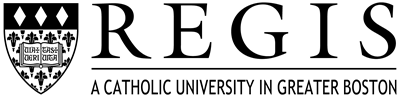 Title of Study: “Development of a Guide to Mothering after Prison”Debriefing FormPrinciple Investigator (PI): Margaret Oot HayesPI Phone Number:  (781) 768-7163PI Email: margaret.oot-hayes@regiscollege.eduIRB Approval Number: Dear Participant,Thank you for participating in the study entitled, “Development of a Guide to Mothering after Prison”. The general purpose of this study was to develop a guide to help mothers reunite with their children when they leave prison. You were asked to talk about things that happened when you tried to be with your child/children after you left prison and what was most helpful or least helpful. You were also asked about your anticipated needs and top priority needs for reunification with your children. You also gave advice to incarcerated mothers trying to reunite with their children. Current research on this topic found that there are a lot of difficulties related to reunification with children after prison. Some of these difficulties included: lack of trust from their children’s caretakers and/or children, reluctance of the caretaker to relinquish the care back to the mothers, substance abuse, mental health problems; inadequate preparation to resume the parenting role, difficulty settling down to family life, difficulty making responsible decisions, custody battles, and family conflicts. Your participation was important in helping researchers understand more of your needs when you try to reunite with your children. Future research on this topic may explore your needs more thoroughly. Final results will be available from the investigator, Margaret Oot Hayes.  You may contact the researcher at (781) 768-7163 to receive a copy of the final report. Please note that all results will be grouped together; therefore individual results are not available. Your participation, including your name and answers, will remain confidential and anonymous, even if the report is published. It you have experienced any discomfort as a result of participating in the study, please feel free to contact one of the prison nurses or psychologists for any assistance you may need. If you have any concerns about any aspect of the study, you may contact the Chair of the Institutional Review Board at Regis College: Dr. Colleen Malachowski, PhD, 781-768-7373,You will be asked to sign two copies of this form, and will be asked to keep one copy for your own records.  By signing below, you are acknowledging that you have been fully debriefed, and grant the researcher(s) permission to use your data in a conference presentation or publication.  If you have any additional questions regarding this research, please feel free to ask now.  _ _ __ _ _ _ _ _ _ _ __ _ _ _ _ __ _ _ _ _ __ _ _ _ _ __ _ _ _ _ __ _ _ _ _ __ _ _ _ _ __ _ _ _ _ __ I have been fully debriefed and the researcher has offered to answer any and all of my questions related to this research study.Participant Name (Print): ______________________________________Participant Signature: _____________________________________Date: _________________________